ΣΥΛΛΟΓΟΣ ΕΚΠΑΙΔΕΥΤΙΚΩΝ Π. Ε.                       Μαρούσι  10 –  4 – 2019                                                                                                                   ΑΜΑΡΟΥΣΙΟΥ                                                     Ταχ. Δ/νση: Κηφισίας 211                                                    Αρ. Πρ.: 64                     Τ. Κ. 15124 Μαρούσι                                         Τηλ.: 210 8020697Fax: 210 8028620                                                                             Πληροφ.: Πολυχρονιάδης Δ. (6945394406)                                                                  Email:syll2grafeio@gmail.com                                      	Δικτυακός τόπος: http//: www.syllogosekpaideutikonpeamarousisou.grΠΡΟΣ: Τα μέλη του συλλόγου μαςΚοινοποίηση:  Διεύθυνση Π. Ε. Β΄ Αθήνας Δ.Ο.Ε. Συλ. Εκπ. Π. Ε. της χώραςΘέμα: « Κήρυξη (διευκολυντικής) στάσης εργασίας για τη συμμετοχή στο πανεκπαιδευτικό συλλαλητήριο της 12 Απριλίου 2019 – συμπαράσταση στην απεργία των εκπαιδευτικών της Ο. Λ. Μ. Ε.».  Καλούμε σε μαζική συμμετοχή στο πανεκπαιδευτικό συλλαλητήριο, στις 12 Απρίλη, 12:00, Προπύλαια. Για τη διευκόλυνση της συμμετοχής των συναδέλφων κηρύσσουμε 1 έως 2 ώρες (διευκολυντική) στάση εργασίας την τελευταίες 2 ώρες της πρωινής ζώνης και 1 έως 3 ώρες (διευκολυντική) στάση εργασίας, τις 3 πρώτες ώρες του ολοήμερου. Η στάση εργασίας μπορεί να αξιοποιηθεί από κάθε συνάδελφο ανάλογα με το ωράριό του ώστε να διευκολυνθεί να συμμετάσχει στο συλλαλητήριο.Αγωνιζόμαστε:ενάντια στο αντιεκπαιδευτικό ν/σχ για το «Νέο λύκειο» και το σύστημα πρόσβασης στην Γ/θμια Εκπ/ση μέχρι την απόσυρσή τουγια μόνιμη και σταθερή δουλειά για όλο το λαόγια την κατάργηση του νόμου 4589/19 για το προσοντολόγιογια μαζικούς μόνιμους διορισμούς με βάση τις ανάγκες της εκπαίδευσης, αποκλειστικά με βάση το πτυχίο και όλη την προϋπηρεσίαγια διορισμό όλων των αναπληρωτών με έστω και με μία σύμβαση εργασίας. Καμιά απόλυση αναπληρωτήΕνάντια στην αξιολόγηση και την υποβάθμιση της ειδικής εκπαίδευσηςΗ μοναδική απάντηση στην αντιεκπαιδευτική και αντιλαϊκή πολιτική της κυβέρνησης είναι οι μαζικοί αγώνες διαρκείας. Καλούμε το Δ.Σ. της ΔΟΕ να προχωρήσει σε αγωνιστικές αποφάσεις και να στηρίξει την κινητοποίηση της 12ης Απρίλη.Με το παρόν ενημερώνουμε και την Β΄ Διεύθυνση Π.Ε. Αθήνας για τη στάση εργασίας. 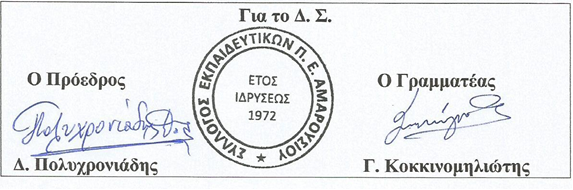 